В соответствии с Федеральным законом от 06.10.2003 № 131-ФЗ «Об общих принципах организации местного самоуправления в Российской Федерации», статьей 179 Бюджетного Кодекса Российской Федерации, Уставом муниципального образования Соль-Илецкий городской округ, постановлением администрации муниципального образования Соль-Илецкий городской округ от 26.01.2016  № 56-п «Об утверждении порядка разработки, реализации и оценки эффективности муниципальных программ муниципального образования Соль-Илецкий городской округ», постановлением администрации муниципального образования Соль-Илецкий городской округ от 16.09.2019 № 1922-п «Об утверждении перечня муниципальных программ муниципального образования Соль-Илецкий городской округ», постановляю:Внести изменения в постановление администрации муниципального образования Соль-Илецкий городской округ от 25.03.2016 № 777-п «об утверждении муниципальной программы «Развитие туризма в Соль-Илецком городском округе»1.1. Приложение  к постановлению администрации муниципального образования Соль-Илецкий городской округ от 25.03.2016 № 777-п «об утверждении муниципальной программы «Развитие туризма в Соль-Илецком городском округе» изложить в новой редакции, согласно приложению к настоящему постановлению.2. Контроль за исполнением настоящего постановления оставляю за собой. 3. Постановление вступает в силу после его официального опубликования (обнародования).Глава муниципального образования    Соль-Илецкий городской округ                                                        А.А. КузьминВерно Ведущий специалист организационного отдела                                                              Е.В. Телушкинано:Ведущий специалисторганизационного Разослано: Прокуратура Соль-Илецкого района, Организационный отдел, Отдел по строительству, транспорту, ЖКХ, дорожному хозяйству, газификации и связи, Отдел архитектуры и градостроительства, МКУ «Центр учета и отчетности муниципального образования Соль-Илецкий городской округ Оренбургской области», Финансовое управление                                                                           Приложение                                                                         к постановлению администрацииСоль-Илецкого городского округа                                                                           от 25.03.2020 № 565-пМуниципальная программа«Развитие туризма в Соль-Илецком городском округе»Паспорт муниципальной программы «Развитие туризма в Соль-Илецком городском округе» 1. Характеристика текущего состояния туристской отрасли Соль-Илецкого городского округа, описание основных проблемТуризм играет важную роль в решении социальных проблем, обеспечивая создание дополнительных рабочих мест, рост занятости и повышение благосостояния населения Соль-Илецкого городского округа. В настоящее время туризм является одним из направлений, влияющих на рост экономики, в том числе на формирование валового внутреннего продукта, развитие таких сфер экономической деятельности, как услуги туристских компаний, коллективные средства размещения, транспорт, связь, торговля, производство сувенирной и иной продукции, питание, сельское хозяйство, строительство и другие отрасли, тем самым выступая катализатором социально-экономического развития Соль-Илецкого городского округа.Важными факторами, оказывающими влияние на доходность туризма, являются природно-климатические, бальнеологические, историко-культурные ресурсы и уровень благоприятствования государственной политики в отношении туризма. Формы и механизмы государственной и муниципальной поддержки должны носить комплексный характер, охватывающий широкий спектр инструментов, включающий законодательное регулирование, организационно-методическое обеспечение, определение приоритетных направлений развития туризма, а также прямое бюджетное финансирование.Сочетание богатого культурно-исторического наследия Соль-Илецкого городского округа с его туристско-рекреационными возможностями должно способствовать развитию в округе различных видов туризма - культурно-познавательного, оздоровительного, экологического,  активного и иных.Основу туристско-рекреационного потенциала Соль-Илецкого городского округа составляют: рекреационно-оздоровительный комплекс  «Соленые озера», более 200 памятников  археологии, 14 памятников историко-археологического наследия (курганы, раскопки древних поселений), более 10 памятников природы, из них  3 объекта относятся к особо охраняемым. К преимуществам Соль-Илецкого городского округа связанным с развитием туризма можно отнести следующее:- выгодное экономико-географическое положение;- богатейшее историко-культурное и археологическое наследие эпохи Бронзового века;- наличие уникальных лечебно-оздоровительных и бальнеологических ресурсов;- присутствие благоприятных условий для развития различных видов туризма;- принадлежность к всемирному туристскому проекту «Шелковый путь».Вместе с тем, сегодня туристский потенциал Соль-Илецкого городского округа используется не в полном объеме, строительство туристских объектов осуществляется не всегда с соблюдением правовых норм установленных законодательством. Существующий комплекс муниципальных мер по развитию туристкой инфраструктуры не оказывает решающего влияния на позитивное изменение ситуации в данном направлении, а повышение количественных показателей туристской индустрии не всегда сопровождается улучшением качества развития сферы туризма.Возникла необходимость применения прогрессивных механизмов поддержки приоритетных направлений туризма на основе государственно-частного партнерства. В качестве механизмов формирования конкурентоспособного туристско-рекреационного комплекса Соль-Илецкого городского округа применен кластерный подход, то есть создание на территории округа туристского кластера, который в дальнейшем должен стать инструментом стимулирования регионального экономического роста.Реализация такого крупного инвестиционного проекта невозможна без создания обеспечивающей инфраструктуры, готовых инвестиционных площадок для привлечения частных инвестиций и реализации масштабных проектов формирования инфраструктуры туризма. Следует отметить важность комплексного развития туристкой инфраструктуры, включающей в себя не только широкомасштабное строительство новых средств размещения, но и сопутствующую инфраструктуру (транспорт, предприятия питания, индустрия развлечений, объекты туристского показа и др.), что и предполагает кластерный подход.Формирование кластерной политики в сфере туризма позволит скоординировать деятельность множества отраслей и субъектов туристской деятельности. Наиболее важными моментами в этой деятельности будут являться: создание действенного механизма стимулирования и привлечения инвестиций в объекты туристской инфраструктуры; повышение туристской известности округа и ведущих туристских брендов округа.Анализ современного состояния сферы туризма в Соль-Илецком городском округе, в том числе мер предпринятых Правительством Оренбургской области и муниципалитетом округа по его развитию, позволил оценить недостатки туристского направления, которые требуют программного подхода при регулировании отрасли.К числу слабых сторон развития туризма в Соль-Илецком городском округе можно отнести:- недостаточно развитая транспортная инфраструктура и отсутствие транспортной логистики в сфере туризма;-слабо развитая туристская инфраструктура, малое количество средств размещения с современным уровнем комфорта, предприятий общественного питания, обслуживающих туристов, транспорта туристского класса, что приводит к высокой стоимости услуг, предлагаемых туристам;- невысокое качество обслуживания во всех отраслях туристской инфраструктуры, недостаток профессиональных кадров;- отсутствие системы качественного информирования туристов на территории Соль-Илецкого городского округа и недостаточно активное продвижение туристского продукта Соль-Илецкого городского округа на внутреннем и мировом туристских рынках;- отсутствие полной и достоверной информации о наличии и состоянии туристских объектов в Соль-Илецком городском округе.2. Приоритеты муниципальной политики в сфере реализации муниципальной программыПриоритеты муниципальной политики в сфере туризма определены Федеральным законом «Об основах туристской деятельности в Российской Федерации» от 24.11.1996 г. № 132-ФЗ, государственной программы Российской Федерации "Развитие культуры и туризма" на 2013 - 2020 годы, Концепцией федеральной целевой программы "Развитие внутреннего и въездного туризма в Российской Федерации (2019 - 2025 годы)", Законом Оренбургской области «О туристской деятельности на территории Оренбургской области» от 31 июля 2000 года № 595/148-ОЗ, основных положений раздела «Туристско-рекреационный комплекс», предусмотренных Стратегией развития Оренбургской области до 2020 года и на период до 2030 года и подпрограммой «Развитие туризма» государственной программы Оренбургской области «Развитие физической культуры, спорта и туризма» на 2014-2020 годы, инвестиционным  проектом «Второй этап туристско-рекреационного кластера «Соленые озёра».         Индустрия туризма является одним из  важнейших направлений социально - экономического развития Соль-Илецкого городского округа. Приоритетными направлениями муниципального регулирования туризма и туристской деятельности на территории Соль-Илецкого городского округа являются поддержка и развитие внутреннего и въездного туризма.3. Перечень показателей (индикаторов) муниципальной программы достижения целей и решения задач ПрограммыПоказатели (индикаторы) достижения целей и решения задач Программы  отражены в Таблице № 1 к Программе.4. Характеристика основных мероприятий ПрограммыДля достижения поставленной цели и установленных задач в рамках Программы предусматривается реализация следующих основных мероприятий:Основное мероприятие 1. Создание туристско-рекреационного кластера на базе курорта местного значения "Солёные озёра" в Соль-Илецком городском округе.        Мероприятие предполагает осуществление бюджетных инвестиций в объекты капитального строительства Соль-Илецкого городского округа по созданию туристско-рекреационного кластера «Соленые озера», в том числе проведение проектно-изыскательских работ и разработку проектно-сметной документации по объектам обеспечивающей инфраструктуры, иные закупки товаров, работ и услуг для обеспечения государственных (муниципальных нужд).Основное мероприятие 2. Строительство и реконструкция дорог  города Соль-Илецка Оренбургской области.Мероприятие предполагает осуществление бюджетных инвестиций в объекты капитального строительства Соль-Илецкого городского округа по созданию туристско-рекреационного кластера «Соленые озера», в том числе проведение проектно-изыскательских работ и разработку проектно-сметной документации по объектам обеспечивающей инфраструктуры.        Основное мероприятие 3. Организация, проведение и участие Соль-Илецкого городского округа в международном мероприятии в сфере туризма.Мероприятие предусматривает организацию и проведение международного мероприятия в сфере туризма и сервиса. Проведение информационных туров по объектам туристской инфраструктуры Соль-Илецкого городского округа.        Порядок организации, проведения и участия в международном мероприятии в сфере туризма, устанавливается Главой городского округа.Перечень основных мероприятий Программы предоставлен в Таблице № 2.5. Ресурсное обеспечение ПрограммыОбъем финансирования по программе в 2020 – 2023  годы – 1 878 782,32  тыс. рублей, в том числе по годам:- 2016 г. – 301823,51 тыс. рублей;- 2017 г. – 133 630,61 тыс. рублей;- 2018 г. – 1 584,30 тыс. рублей;-2019 г. – 512 515,0 тыс. рублей;- 2020 г. – 137 539,4 тыс. рублей;- 2021 г. – 322 566,2 тыс. рублей;- 2022 г.-  469 123,3 тыс. рублей;- 2023 г – 0 тыс. рублей;Источником финансирования Программы являются бюджет Оренбургской области в рамках подпрограммы «Развитие туризма» государственной программы Оренбургской области «Развитие физической культуры, спорта и туризма» на 2020 - 2022 годы и  разрабатываемой программы министерство физической культуры, спорта и туризма Оренбургской области "Развитие физической культуры, спорта и туризма" в Оренбургской области на 2019 - 2024 годы, бюджет Соль-Илецкого городского округа. В качестве дополнительных источников финансирования планируется привлечение в качестве субсидий средств федерального бюджета, в рамках реализации федеральной целевой программы "Развитие внутреннего и въездного туризма в Российской Федерации (2019 - 2025 годы)"Финансирование мероприятий Программы планируется проводиться на условиях софинансирования за счет средств федерального и областного бюджетов. Условия софинансирования следующие: 75% бюджетных средств выделяет федеральный бюджет, 23,85% - областной бюджет, 1,15%-  средства местного бюджета. Объем финансирования программных мероприятий за счет средств бюджета округа осуществляется в размере, предусмотренном на эти цели решением Совета депутатов о бюджете округа на очередной финансовый год и плановый период.Ежегодно при формировании бюджета округа на очередной финансовый год и плановый период объемы ассигнований из бюджета округа могут уточняться с учетом прогнозного индекса роста цен, оценки результативности мероприятий Программы, достижения показателей целевых индикаторов.Таблица 1Сведения о показателях (индикаторах) муниципальной программы и их значенияхТаблица 2Перечень основных мероприятий ПрограммыОтветственный исполнитель ПрограммыОтдел по строительству, транспорту, ЖКХ, дорожному хозяйству, газификации и связи администрации Соль-Илецкого городского округаСоисполнители Программы ОтсутствуютУчастники ПрограммыАдминистрация Соль-Илецкого городского округаПодпрограммы ПрограммыОтсутствуютЦель ПрограммыФормирование и развитие конкурентоспособного туристско-рекреационного кластера Соль-Илецкого городского округаЗадачи Программы   - создание организационных, экономических и правовых условий для формирования и развития туристско-рекреационного кластера Соль-Илецкого городского округа;- продвижение туристско-рекреационного кластера Соль-Илецкого городского округа;- развитие туристской и обеспечивающей инфраструктуры, повышение качества туристских услугПоказатели (индикаторы) Программы- туристский поток в округе (количество посещений РОК «Соленые озера»);Ввод в эксплуатацию обеспечивающей инфраструктуры туристско-рекреационного кластера «Соленые озера», в том числе: - водоснабжение г. Соль-Илецка 1 и 2 пусковые комплексы. 1 пусковой комплекс;- строительство водопровода от станции 2-го подъема до рекреационно-оздоровительного комплекса "Соленые озера";-строительство КВЛ-10кВ и распределительного пункта 10кВ для электроснабжения строящегося рекреационно-оздоровительного комплекса "Соленые озера";-реконструкция главной канализационно-насосной станции (КНС) города Соль-Илецка Оренбургской области;- реконструкция очистных сооружений г. Соль-Илецка 2 очередь (Биологическая очистка);- реконструкция дорог г. Соль-Илецка по ул. Крюковская, Пушкина, Горная, Московская;- строительство пересадочной парковки г. Соль-Илецк, ул. Комсомольская.Срок и этапы  реализации Программы   2016 – 2023 годы. Этапы реализации Программы не выделяются.                                           Объем бюджетных ассигнований Программы Объем финансирования по программе в 2020 – 2023  годы – 1 878 782,32  тыс. рублей, в том числе по годам:- 2016 г. – 301823,51 тыс. рублей;- 2017 г. – 133 630,61 тыс. рублей;- 2018 г. – 1 584,30 тыс. рублей;-2019 г. – 512 515,0 тыс. рублей;- 2020 г. – 137 539,4 тыс. рублей;- 2021 г. – 322 566,2 тыс. рублей;- 2022 г. – 469 123,3 тыс. рублей;- 2023 г. – 0 тыс. рублей;Ожидаемые результатыреализации Программы В результате реализации Программы предполагается достижение следующих результатов:
- ввод мощностей обеспечивающей инфраструктуры туристско-рекреационного кластера «Соленые озера», в том числе:- водоснабжение г. Соль-Илецка 1 и 2 пусковые комплексы. 1 пусковой комплекс;- строительство водопровода от станции 2-го подъема до рекреационно-оздоровительного комплекса "Соленые озера";-строительство КВЛ-10кВ и распределительного пункта 10кВ для электроснабжения строящегося рекреационно-оздоровительного комплекса "Соленые озера";-реконструкция главной канализационно-насосной станции (КНС) города Соль-Илецка Оренбургской области;- реконструкция очистных сооружений г. Соль-Илецка 2 очередь (Биологическая очистка);- реконструкция дорог в г. Соль-Илецке по ул., Крюковская, Пушкина, Горная, Московская;- строительство пересадочной парковки г. Соль-Илецк, ул. Комсомольская;№п/пНаименование показателя (индикатора)Единица измеренияЗначение показателя (индикатора)Значение показателя (индикатора)Значение показателя (индикатора)Значение показателя (индикатора)Значение показателя (индикатора)Значение показателя (индикатора)Значение показателя (индикатора)Значение показателя (индикатора)Значение показателя (индикатора)Значение показателя (индикатора)Значение показателя (индикатора)Значение показателя (индикатора)2014201520152016201620172018201920202021202220231.Ввод в эксплуатацию обеспечивающей инфра-структуры туристско-рекреационного кластера «Соленые озера», в том числе:Ввод в эксплуатацию объектов обеспечивающей инфраструктурыВвод в эксплуатацию объектов обеспечивающей инфраструктурыВвод в эксплуатацию объектов обеспечивающей инфраструктурыВвод в эксплуатацию объектов обеспечивающей инфраструктурыВвод в эксплуатацию объектов обеспечивающей инфраструктурыВвод в эксплуатацию объектов обеспечивающей инфраструктурыВвод в эксплуатацию объектов обеспечивающей инфраструктурыВвод в эксплуатацию объектов обеспечивающей инфраструктурыВвод в эксплуатацию объектов обеспечивающей инфраструктурыВвод в эксплуатацию объектов обеспечивающей инфраструктурыВвод в эксплуатацию объектов обеспечивающей инфраструктурыВвод в эксплуатацию объектов обеспечивающей инфраструктурыВвод в эксплуатацию объектов обеспечивающей инфраструктуры1.1.Водоснабжение г. Соль-Илецка 1 и 2 пусковые комплексы. 1 пусковой комплексВвод в эксплуатациюВвод в эксплуатацию1.2.Реконструкция очистных сооружений г. Соль-Илецка 2 очередь. (Биологическая очистка)Ввод в эксплуатацию1.3.Строительство водопровода от станции 2-го подъема до рекреационно-оздоровительного комплекса "Соленые озера" Ввод в эксплуатациюВвод в эксплуатацию1.4.Строительство КВЛ-10кВ и распределительного пункта 10кВ для электроснабжения строящегося рекреационно-оздоровительного комплекса "Соленые озера"Ввод в эксплуатациюВвод в эксплуатацию1.5.Реконструкция главной канализационно-насосной станции (КНС) города Соль-Илецка Оренбургской областиВвод в эксплуатацию2Ввод в эксплуатацию  дорог  города Соль-Илецка Оренбургской области2.1Реконструкция дорог по ул. Советская в г. Соль-Илецк Оренбургской областиВвод в эксплуатациюВвод в эксплуатацию2.2Реконструкция дорог по ул. Персиянова в г. Соль-Илецк Оренбургской областиВвод в эксплуатацию2.3Реконструкция дорог по ул. Комсомольска в г. Соль-Илецк Оренбургской областиВвод в эксплуатацию2.4Реконструкция дорог по ул. Крюковская в г. Соль-Илецк Оренбургской областиВвод в эксплуатацию2.5Реконструкция дорог по ул. Пушкина в г. Соль-Илецк Оренбургской областиВвод в эксплуатацию2.6Реконструкция подъездной дороги до рекреационно-оздоровительного комплекса "Соленые озера" в г. Соль-Илецк Оренбургской областиВвод в эксплуатацию2.72.82.92.10Реконструкция дороги по ул. Гатчинская, ул.Восточная (от ул. Молодежной до ул. Гатчинская), ул. Молодежная (от автомобильной дороги Оренбург- Акбулак до ул. Восточная) в г. Соль-Илецк Оренбургской областиВвод в эксплуатацию2.72.82.92.10Строительство пересадочной парковки г. Соль-Илецк, ул. Комсомольская;Ввод в эксплуатацию2.72.82.92.10Реконструкция дорог г. Соль-Илецк, ул. Московская;Ввод в эксплуатацию2.72.82.92.10Реконструкция дороги по ул. Горная в г. Соль-Илецк Оренбургской областиВвод в эксплуатацию2.72.82.92.10№ п/пНомер и наименование основного мероприятияОтветственный исполнительСрокСрокОжидаемый непосредственный результат(краткое описание)Последствия не реализации основного мероприятияСвязь с показателями Программы№ п/пНомер и наименование основного мероприятияОтветственный исполнительначала реализацииокончания реализацииОжидаемый непосредственный результат(краткое описание)Последствия не реализации основного мероприятияСвязь с показателями Программы1.Создание туристско-рекреационного кластера на базе курорта местного значения "Солёные озёра" в Соль-Илецком городском округеОтдел по строительству, транспорту, ЖКХ, дорожному хозяйству, газификации и связи администрации Соль-Илецкого городского округа01.01.201631.12.2020Ввод в эксплуатациюНе будут выполнены запланированные мероприятия и реализован проект туристско-рекреационного кластера «Соленые озера» вСоль-Илецком городском округе.Ввод в эксплуатацию объектов обеспечивающей инфраструктуры1.1Водоснабжение г. Соль-Илецк, 1 и 2 пусковые комплексы. 1 пусковой комплексОтдел по строительству, транспорту, ЖКХ, дорожному хозяйству, газификации и связи администрации Соль-Илецкого городского округа01.01.201631.12.2016Ввод в эксплуатациюНе будут выполнены запланированные мероприятия и реализован проект туристско-рекреационного кластера «Соленые озера» вСоль-Илецком городском округе.Ввод в эксплуатацию объектов обеспечивающей инфраструктуры1.2Строительство водопровода от станции 2-го подъема до рекреационно-оздоровительного комплекса «Соленые озера»Отдел по строительству, транспорту, ЖКХ, дорожному хозяйству, газификации и связи администрации Соль-Илецкого городского округа01.04.201631.12.2016Ввод в эксплуатациюНе будут выполнены запланированные мероприятия и реализован проект туристско-рекреационного кластера «Соленые озера» вСоль-Илецком городском округе.Ввод в эксплуатацию объектов обеспечивающей инфраструктуры1.3Реконструкция очистных сооружений города Соль-Илецка Оренбургской области. Вторая очередь (биологическая очистка)Отдел по строительству, транспорту, ЖКХ, дорожному хозяйству, газификации и связи администрации Соль-Илецкого городского округа01.01.201731.12.2022Ввод в эксплуатациюНе будут выполнены запланированные мероприятия и реализован проект туристско-рекреационного кластера «Соленые озера» вСоль-Илецком городском округе.Ввод в эксплуатацию объектов обеспечивающей инфраструктуры1.4Строительство КВЛ-10кВ и распределительного пункта 10кВ для электроснабжения строящегося рекреационно-оздоровительного комплекса "Соленые озера"Отдел по строительству, транспорту, ЖКХ, дорожному хозяйству, газификации и связи администрации Соль-Илецкого городского округа01.11.201631.12.2017Ввод в эксплуатациюНе будут выполнены запланированные мероприятия и реализован проект туристско-рекреационного кластера «Соленые озера» вСоль-Илецком городском округе.Ввод в эксплуатацию объектов обеспечивающей инфраструктуры1.5Реконструкция главной канализационно-насосной станции (КНС) города Соль-Илецка Оренбургской областиОтдел по строительству, транспорту, ЖКХ, дорожному хозяйству, газификации и связи администрации Соль-Илецкого городского округа01.09.201631.03.2018Ввод в эксплуатациюНе будут выполнены запланированные мероприятия и реализован проект туристско-рекреационного кластера «Соленые озера» вСоль-Илецком городском округе.Ввод в эксплуатацию объектов обеспечивающей инфраструктуры1.6Проведение проектно-изыскатель-ских работ (ПИР) по объектам обеспечивающей инфраструктурыОтдел по строительству, транспорту, ЖКХ, дорожному хозяйству, газификации и связи администрации Соль-Илецкого городского округа01.01.201631.12.2018Ввод в эксплуатациюНе будут выполнены запланированные мероприятия и реализован проект туристско-рекреационного кластера «Соленые озера» вСоль-Илецком городском округе.Ввод в эксплуатацию объектов обеспечивающей инфраструктуры1.7Экспертиза проектно-сметной документации по объектам обеспечивающей инфраструктурыОтдел по строительству, транспорту, ЖКХ, дорожному хозяйству, газификации и связи администрации Соль-Илецкого городского округа01.01.201631.12.2019Ввод в эксплуатациюНе будут выполнены запланированные мероприятия и реализован проект туристско-рекреационного кластера «Соленые озера» вСоль-Илецком городском округе.Ввод в эксплуатацию объектов обеспечивающей инфраструктуры1.8Размещение торгов в рамках реализации туристско-рекреационного кластера «Соленые озера»Отдел по строительству, транспорту, ЖКХ, дорожному хозяйству, газификации и связи администрации Соль-Илецкого городского округа01.01.201601.01.2017Ввод в эксплуатациюНе будут выполнены запланированные мероприятия и реализован проект туристско-рекреационного кластера «Соленые озера» вСоль-Илецком городском округе.Ввод в эксплуатацию объектов обеспечивающей инфраструктуры1.9Обеспечение  функций выполнения безопасной эксплуатации электроустановок объектов капитального строительства туристско-рекреационного кластера 01.02.201731.07.20172.Строительство и реконструкция дорог  города Соль-Илецка Оренбургской области01.01.201631.12.2023Ввод в эксплуатациюНе будут выполнены запланированные мероприятия и реализован проект туристско-рекреационного кластера «Соленые озера» вСоль-Илецком городском округе.Ввод в эксплуатацию дорог2.1Реконструкция дороги по ул. Персиянова в г. Соль-Илецк Оренбургской области01.01.201631.12.2019Ввод в эксплуатациюНе будут выполнены запланированные мероприятия и реализован проект туристско-рекреационного кластера «Соленые озера» вСоль-Илецком городском округе.2.2.Реконструкция дорог по ул. Советская в г. Соль-Илецк Оренбургской области01.01.201631.12.2017Ввод в эксплуатациюНе будут выполнены запланированные мероприятия и реализован проект туристско-рекреационного кластера «Соленые озера» вСоль-Илецком городском округе.2.3Реконструкция дорог по  ул. Комсомольская в г. Соль-Илецк Оренбургской области01.01.201631.12.2019Ввод в эксплуатациюНе будут выполнены запланированные мероприятия и реализован проект туристско-рекреационного кластера «Соленые озера» вСоль-Илецком городском округе.2.4Реконструкция дорог по ул. Пушкина в г. Соль-Илецк Оренбургской области01.01.201631.12.2021Ввод в эксплуатациюНе будут выполнены запланированные мероприятия и реализован проект туристско-рекреационного кластера «Соленые озера» вСоль-Илецком городском округе.2.5Реконструкция дорог по  ул. Крюковская в г. Соль-Илецк Оренбургской области01.01.201631.12.2020Ввод в эксплуатациюНе будут выполнены запланированные мероприятия и реализован проект туристско-рекреационного кластера «Соленые озера» вСоль-Илецком городском округе.2.6Реконструкция подъездной дороги до рекреационно-оздоровительного комплекса "Соленые озера" в г. Соль-Илецк Оренбургской области01.11.201631.12.2019Ввод в эксплуатациюНе будут выполнены запланированные мероприятия и реализован проект туристско-рекреационного кластера «Соленые озера» вСоль-Илецком городском округе.2.7Реконструкция дороги по ул. Гатчинская, ул. Восточная (от ул. Молодежной до ул. Гатчинская), ул. Молодежная (от автомобильной дороги Оренбург- Акбулак до ул. Восточная) в г. Соль-Илецк Оренбургской области01.11.201631.12.20192.8Строительство пересадочной парковки г. Соль-Илецк, ул. Комсомольская;01.11.201931.12.20222.9Реконструкция дорог г. Соль-Илецк, ул. Московская;01.01.201931.12.20202.10Реконструкция дороги по ул. Горная в г. Соль-Илецк Оренбургской области01.01.202031.12.2022Приложение 3Приложение 3Приложение 3Приложение 3Приложение 3Приложение 3Приложение 3Приложение 3Приложение 3Приложение 3к муниципальной программе "Развитие туризмак муниципальной программе "Развитие туризмак муниципальной программе "Развитие туризмак муниципальной программе "Развитие туризмак муниципальной программе "Развитие туризмак муниципальной программе "Развитие туризмак муниципальной программе "Развитие туризмаВ Соль-Илецком городском округе"В Соль-Илецком городском округе"В Соль-Илецком городском округе"В Соль-Илецком городском округе"В Соль-Илецком городском округе"В Соль-Илецком городском округе"В Соль-Илецком городском округе"В Соль-Илецком городском округе"В Соль-Илецком городском округе"В Соль-Илецком городском округе"Ресурсное обеспечение реализации муниципальной программыРесурсное обеспечение реализации муниципальной программыРесурсное обеспечение реализации муниципальной программыРесурсное обеспечение реализации муниципальной программыРесурсное обеспечение реализации муниципальной программыРесурсное обеспечение реализации муниципальной программыРесурсное обеспечение реализации муниципальной программыРесурсное обеспечение реализации муниципальной программыРесурсное обеспечение реализации муниципальной программыРесурсное обеспечение реализации муниципальной программыРесурсное обеспечение реализации муниципальной программыРесурсное обеспечение реализации муниципальной программыРесурсное обеспечение реализации муниципальной программыРесурсное обеспечение реализации муниципальной программыРесурсное обеспечение реализации муниципальной программы"Развитие туризма в Соль-Илецком городском округе""Развитие туризма в Соль-Илецком городском округе""Развитие туризма в Соль-Илецком городском округе""Развитие туризма в Соль-Илецком городском округе""Развитие туризма в Соль-Илецком городском округе""Развитие туризма в Соль-Илецком городском округе""Развитие туризма в Соль-Илецком городском округе""Развитие туризма в Соль-Илецком городском округе""Развитие туризма в Соль-Илецком городском округе""Развитие туризма в Соль-Илецком городском округе""Развитие туризма в Соль-Илецком городском округе""Развитие туризма в Соль-Илецком городском округе""Развитие туризма в Соль-Илецком городском округе""Развитие туризма в Соль-Илецком городском округе""Развитие туризма в Соль-Илецком городском округе"тыс.руб.№СтатусНаименование муниципальной программы, подпрограммы, ведомственной целевой программы,основного мероприятия, мероприятияГлавныйраспорядитель бюджетных средств (ГРБС) (ответственный исполнитель, соисполнитель, участник) источники финансированияОбъемы финансирования (тыс. руб., в ценах соответствующих годов)Объемы финансирования (тыс. руб., в ценах соответствующих годов)Объемы финансирования (тыс. руб., в ценах соответствующих годов)Объемы финансирования (тыс. руб., в ценах соответствующих годов)Объемы финансирования (тыс. руб., в ценах соответствующих годов)Объемы финансирования (тыс. руб., в ценах соответствующих годов)Объемы финансирования (тыс. руб., в ценах соответствующих годов)Объемы финансирования (тыс. руб., в ценах соответствующих годов)Объемы финансирования (тыс. руб., в ценах соответствующих годов)Ожидаемые результаты в 2023году№СтатусНаименование муниципальной программы, подпрограммы, ведомственной целевой программы,основного мероприятия, мероприятияГлавныйраспорядитель бюджетных средств (ГРБС) (ответственный исполнитель, соисполнитель, участник) источники финансированияВсего 2016-2023В то числе по годам:В то числе по годам:В то числе по годам:Ожидаемые результаты в 2023году№СтатусНаименование муниципальной программы, подпрограммы, ведомственной целевой программы,основного мероприятия, мероприятияГлавныйраспорядитель бюджетных средств (ГРБС) (ответственный исполнитель, соисполнитель, участник) источники финансированияВсего 2016-202320162017201820192020202120222023Ожидаемые результаты в 2023году123456789101112131415Ввод в эксплуатацию объектов обеспечивающей инфраструктуры, увеличение туристского потока в Соль-Илецком городском округе Основное мероприятие 1 Создание туристско-рекре-ационного кластера на базе курорта местного значения "Соленые озера" вСоль-Илецкомгородском округе  Администрация  Соль-Илецкого городского округавсего, в т.ч.1146785,31292 564,6062 531,21322 566,2469 123,3Ввод в эксплуатацию объектов обеспечивающей инфраструктуры, увеличение туристского потока в Соль-Илецком городском округе Основное мероприятие 1 Создание туристско-рекре-ационного кластера на базе курорта местного значения "Соленые озера" вСоль-Илецкомгородском округе  Администрация  Соль-Илецкого городского округафедеральный бюджет841767,13248 000,00241 924,65351842,48Ввод в эксплуатацию объектов обеспечивающей инфраструктуры, увеличение туристского потока в Соль-Илецком городском округе Основное мероприятие 1 Создание туристско-рекре-ационного кластера на базе курорта местного значения "Соленые озера" вСоль-Илецкомгородском округе  Администрация  Соль-Илецкого городского округаобластной бюджет289061,3441 864,0058 379,4076 932,04111885,90Ввод в эксплуатацию объектов обеспечивающей инфраструктуры, увеличение туристского потока в Соль-Илецком городском округе Основное мероприятие 1 Создание туристско-рекре-ационного кластера на базе курорта местного значения "Соленые озера" вСоль-Илецкомгородском округе  Администрация  Соль-Илецкого городского округабюджет городского округа15 956,842 700,604 151,813 709,515394,92Ввод в эксплуатацию объектов обеспечивающей инфраструктуры, увеличение туристского потока в Соль-Илецком городском округе 2Основное мероприятие 2Строительство и Реконструкция дорог  города Соль-Илецка Оренбургской областиАдминистрация  Соль-Илецкого городского округавсего, в т.ч.726041,669 108,9071 099,401 584,31506 709,65137 539,40Ввод в эксплуатацию объектов обеспечивающей инфраструктуры, увеличение туристского потока в Соль-Илецком городском округе 2Основное мероприятие 2Строительство и Реконструкция дорог  города Соль-Илецка Оренбургской областиАдминистрация  Соль-Илецкого городского округафедеральный бюджет345741,21297 404 ,8648336,35Ввод в эксплуатацию объектов обеспечивающей инфраструктуры, увеличение туристского потока в Соль-Илецком городском округе 2Основное мероприятие 2Строительство и Реконструкция дорог  города Соль-Илецка Оренбургской областиАдминистрация  Соль-Илецкого городского округаобластной бюджет254004,9462 178,10104 091,8987 734,95Ввод в эксплуатацию объектов обеспечивающей инфраструктуры, увеличение туристского потока в Соль-Илецком городском округе 2Основное мероприятие 2Строительство и Реконструкция дорог  города Соль-Илецка Оренбургской областиАдминистрация  Соль-Илецкого городского округабюджет городского округа126 295,519 108,908 921,301 584,31105 212,961 468,1Ввод в эксплуатацию объектов обеспечивающей инфраструктуры, увеличение туристского потока в Соль-Илецком городском округе Итого по программеИтого по программе1872826,97301673,5133630,611584,31506709,65137539,4322566,2469123,3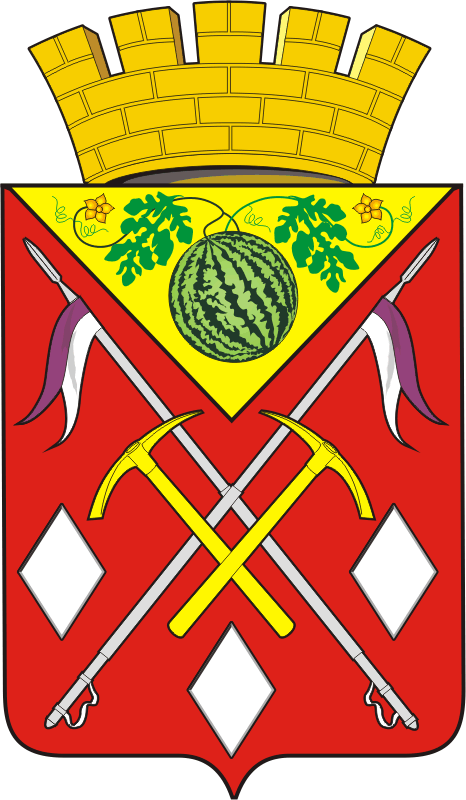 